各種ポート取付板試験書必要な部品と工具USB取り付けパネルUSB取り付けパネル、ものさしVGA取り付けパネルVGA取り付けパネル、ものさし試験方法今回の測定は、渡邉(作成者)と西留が行うものとする。測定結果は、標準図面の値の±5％以内の部品のみを採用する。±5％を超えるものは、再度作成する。USB取り付けパネル各種ポート取り付け板製造仕様書の1を参照して、作成者1名と作成者ではない者1名の2名で行う。ものさしを使い、寸法、穴の位置、大きさ等をそれぞれ確認する。仕様書と違っていた場合、修正または再作成を行う。VGA取り付けパネル　各種ポート取り付け板製造仕様書の2を参照して、作成者1名と作成者ではない者1名の2名で行う。ものさしを使い、寸法、穴の位置、大きさ等をそれぞれ確認する。仕様書と違っていた場合、修正または再作成を行う。標準図面USB取り付けパネル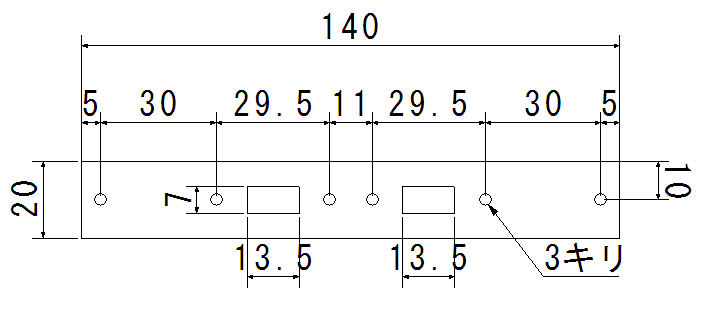 Figure 　USB取り付けパネルVGA取り付けパネル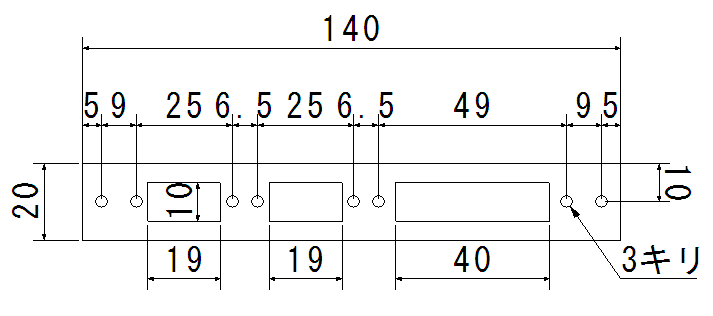 Figure 　VGA取り付けパネルTable 	パネル備考			測定結果USB取り付けパネル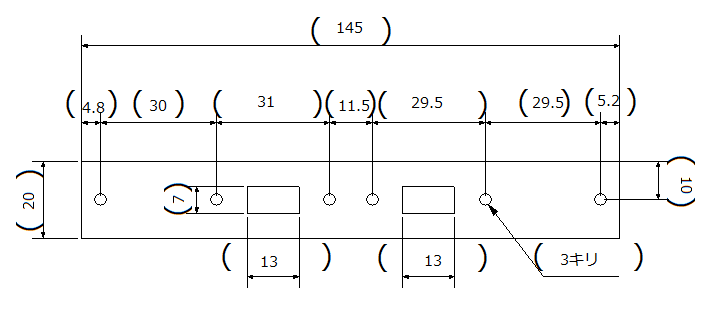                      Figure 3　USB取り付けパネル1回目(測定用)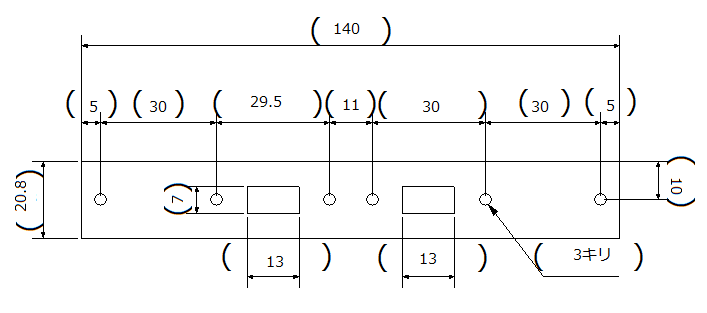                     Figure 4　USB取り付けパネル2回目(測定用)4.2	VGA取り付けパネル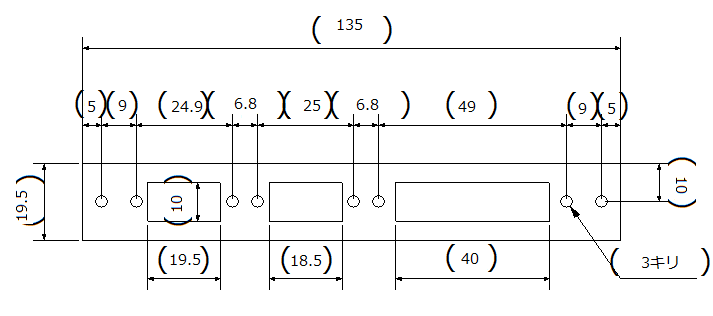                      Figure 5　VGA取り付けパネル1回目(測定用)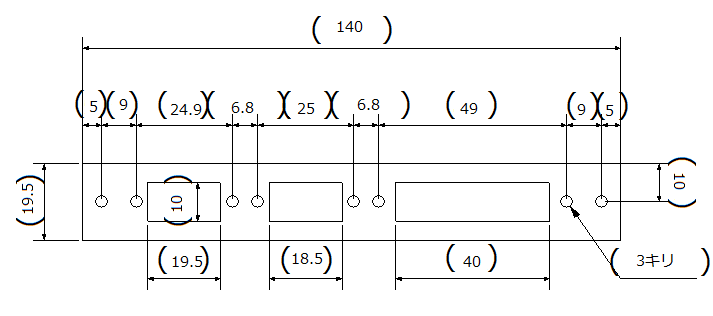                        Figure 6　VGA取り付けパネル2回目(測定用)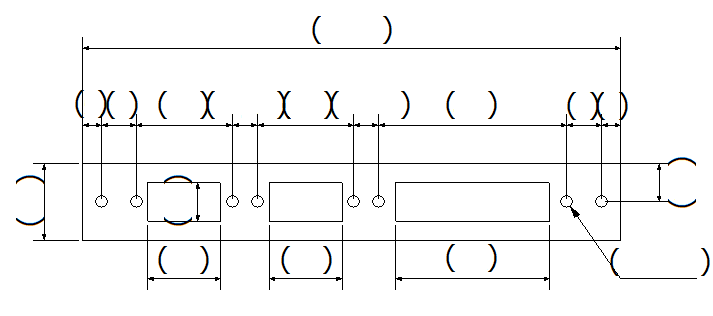 番号品名数量単位備考3.1USB取り付けパネル1ｍｍアクリル t=33.2VGA取り付けパネル1ｍｍアクリル t=3